GULBENES NOVADA DOMES LĒMUMSGulbenē2023.gada 26.janvārī							Nr. GND/2023/                 	 (protokols Nr.;.p.) Par zemes ierīcības projekta apstiprināšanu Jaungulbenes pagastanekustamajam īpašumam “Birzmalas”Izskatot “SIA “GVB””, reģistrācijas numurs 44103085065, juridiskā adrese: "Zellenes", Beļavas pagasts, Gulbenes novads, LV-4409, 2023.gada 2.janvāra iesniegumu (Gulbenes novada pašvaldībā saņemts 2023.gada 2.janvārī un reģistrēts ar Nr. GND/5.7/23/9-G) ar lūgumu apstiprināt zemes ierīkotāja Gundara Vaļģa (zemes ierīkotāja sertifikāts Nr.AA0153, derīgs līdz 2026.gada 13.decembrim) izstrādāto zemes ierīcības projektu nekustamajā īpašumā “Birzmalas”, Jaungulbenes pagasts, Gulbenes novads, kadastra numurs 5060 004 0175, ietilpstošajai zemes vienībai ar kadastra apzīmējumu 5060 004 0175, 8,9 ha platībā, un pamatojoties uz Pašvaldību likuma 10.panta pirmās daļas 21.punktu, kas nosaka, ka dome ir tiesīga izlemt ikvienu pašvaldības kompetences jautājumu; tikai domes kompetencē ir pieņemt lēmumus citos ārējos normatīvajos aktos paredzētajos gadījumos, Zemes ierīcības likuma 19.pantu, kas nosaka, ka zemes ierīcības projektu un tā grozījumus apstiprina vietējā pašvaldība, izdodot administratīvo aktu, Ministru kabineta 2016.gada 2.augusta noteikumu Nr.505 “Zemes ierīcības projekta izstrādes noteikumi” 26.punktu, kas nosaka, ka pēc projekta saņemšanas apstiprināšanai vietējā pašvaldība izdod administratīvo aktu par projekta apstiprināšanu vai noraidīšanu, norādot vai pielikumā pievienojot informāciju par tās zemes vienības kadastra apzīmējumu, kurai izstrādāts projekts, un projekta grafiskās daļas rekvizītus (attiecīgā zemes ierīkotāja vārdu, uzvārdu, datumu un laiku, kad tas minēto dokumentu ir parakstījis) vai projekta grafiskās daļas kopiju, Ministru kabineta 2006.gada 20.jūnija noteikumu Nr.496 “Nekustamā īpašuma lietošanas mērķu klasifikācija un nekustamā īpašuma lietošanas mērķu noteikšanas un maiņas kārtība” 8.punktu, kas nosaka, ka zemes vienībai vai zemes vienības daļai, kurai ir noteikts un kadastra informācijas sistēmā reģistrēts lietošanas mērķis, lietošanas mērķi maina šo noteikumu 17.punktā minētajos gadījumos, 17.7.apakšpunktu, kas nosaka, ka lietošanas mērķa maiņu ierosina, ja iepriekš likumīgi noteiktais lietošanas mērķis un tam piekrītošā zemes platība neatbilst šo noteikumu IV nodaļā minētajām prasībām, 30.punktu, kas nosaka, ka lauku teritorijās zemes vienībai, kuru izmanto tikai lauksaimniecībai, mežsaimniecībai un ūdenssaimniecībai, nosaka vienu lietošanas mērķi; lai noteiktu lietošanas mērķi, nosaka zemes vienībā dominējošo ekonomisko darbību, salīdzinot zemes lietošanas veidu platības meža zemei, zemei zem ūdeņiem un lauksaimniecībā izmantojamai zemei; uz zemes vienības esošai dzīvojamo ēku un palīgēku vai lauku saimniecību nedzīvojamo ēku apbūvei atsevišķi nenosaka lietošanas mērķi no lietošanas mērķu klases “Apbūves zeme”, Gulbenes novada domes 2018.gada 27.decembra saistošajiem noteikumiem Nr.20 “Gulbenes novada teritorijas plānojums, Teritorijas izmantošanas un apbūves noteikumi un grafiskā daļa”, un Attīstības un tautsaimniecības komitejas ieteikumu, atklāti balsojot: ar … balsīm “PAR”- , “PRET”- , “ATTURAS”- , Gulbenes novada dome NOLEMJ:1. APSTIPRINĀT Gundara Vaļģa (zemes ierīkotāja sertifikāts Nr.AA0153, derīgs līdz 2026.gada 13.decembrim) izstrādāto zemes ierīcības projektu nekustamajā īpašumā “Birzmalas”, Jaungulbenes pagasts, Gulbenes novads, kadastra numurs 5060 004 0175, ietilpstošajai zemes vienībai ar kadastra apzīmējumu 5060 004 0175, 8,9 ha platībā. Zemes vienības sadalījuma robežas noteikt saskaņā ar zemes ierīcības projekta grafisko daļu (pielikums), kas ir šī lēmuma neatņemama sastāvdaļa.2. SAGLABĀT nekustamajam īpašumam, kas sastāv no jaunizveidotās zemes vienības ar kadastra apzīmējumu 5060 004 0413 un aptuveno platību 1,03 ha, un ēkām (būvēm) ar kadastra apzīmējumiem 5060 004 0175 001 un 5060 004 0175 002, esošo nosaukumu “Birzmalas”. Saglabāt jaunizveidotajai zemes vienībai ar kadastra apzīmējumu 5060 004 0413 un uz tās esošajām ēkām (būvēm) ar kadastra apzīmējumiem 5060 004 0175 001 un 5060 004 0175 002, adresi: “Birzmalas”, Jaungulbene, Jaungulbenes pag., Gulbenes nov., LV-4420. Jaunizveidotajai zemes vienībai ar kadastra apzīmējumu 5060 004 0413, 1,03 ha platībā, noteikt lietošanas mērķi – zeme, uz kuras galvenā saimnieciskā darbība ir lauksaimniecība (NĪLM kods 0101).3. PIEŠĶIRT nekustamajam īpašumam, kas sastāv no jaunizveidotās zemes vienības ar kadastra apzīmējumu 5060 004 0412 un aptuveno platību 7,87 ha, un ēkām (būvēm) ar kadastra apzīmējumiem 5060 004 0175 004 un 5060 004 0175 007, nosaukumu “Lielzīles”. Jaunizveidotajai zemes vienībai ar kadastra apzīmējumu 5060 004 0412 piešķirt adresi: “Lielzīles”, Jaungulbene, Jaungulbenes pag., Gulbenes nov., LV-4420, Mainīt adresi ēkām (būvēm) ar kadastra apzīmējumiem 5060 004 0175 004 un 5060 004 0175 007, no “Birzmalas”, Jaungulbene, Jaungulbenes pag., Gulbenes nov., LV-4420, uz “Lielzīles”, Jaungulbene, Jaungulbenes pag., Gulbenes nov., LV-4420. Jaunizveidotajai zemes vienībai ar kadastra apzīmējumu 5060 004 0412, 7,87 ha platībā, noteikt zemes lietošanas mērķi – zeme, uz kuras galvenā saimnieciskā darbība ir lauksaimniecība (NĪLM kods 0101). 4. Lēmumu nosūtīt:4.1. “SIA “GVB”” uz elektroniskā pasta adresi: gundarsv@inbox.lv; 4.2. Valsts zemes dienesta Vidzemes reģionālajai pārvaldei uz elektroniskā pasta adresi adreses reģistrēšanai;4.3. ..5. Pamatojoties uz Administratīvā procesa likuma 76.panta otro daļu, 79.panta pirmo daļu, 188.panta pirmo un otro daļu un 189.pantu, šo lēmumu viena mēneša laikā no tā spēkā stāšanās dienas (administratīvais akts, saskaņā ar Administratīvā procesa likuma 70.panta pirmo daļu, stājas spēkā ar brīdi, kad tas paziņots adresātam (saskaņā ar Paziņošanas likuma 8.panta trešo daļu dokuments, kas paziņots kā ierakstīta pasta sūtījums, uzskatāms par paziņotu septītajā dienā pēc tā nodošanas pastā)) var apstrīdēt Gulbenes novada pašvaldībā vai uzreiz pārsūdzēt Administratīvās rajona tiesas attiecīgajā tiesu namā pēc pieteicēja adreses vai nekustamā īpašuma atrašanās vietas.Gulbenes novada domes priekšsēdētājs						A.CaunītisSagatavoja: Lolita VīksniņaPielikums 26.01.2023. Gulbenes novada domes lēmumam GND/2023/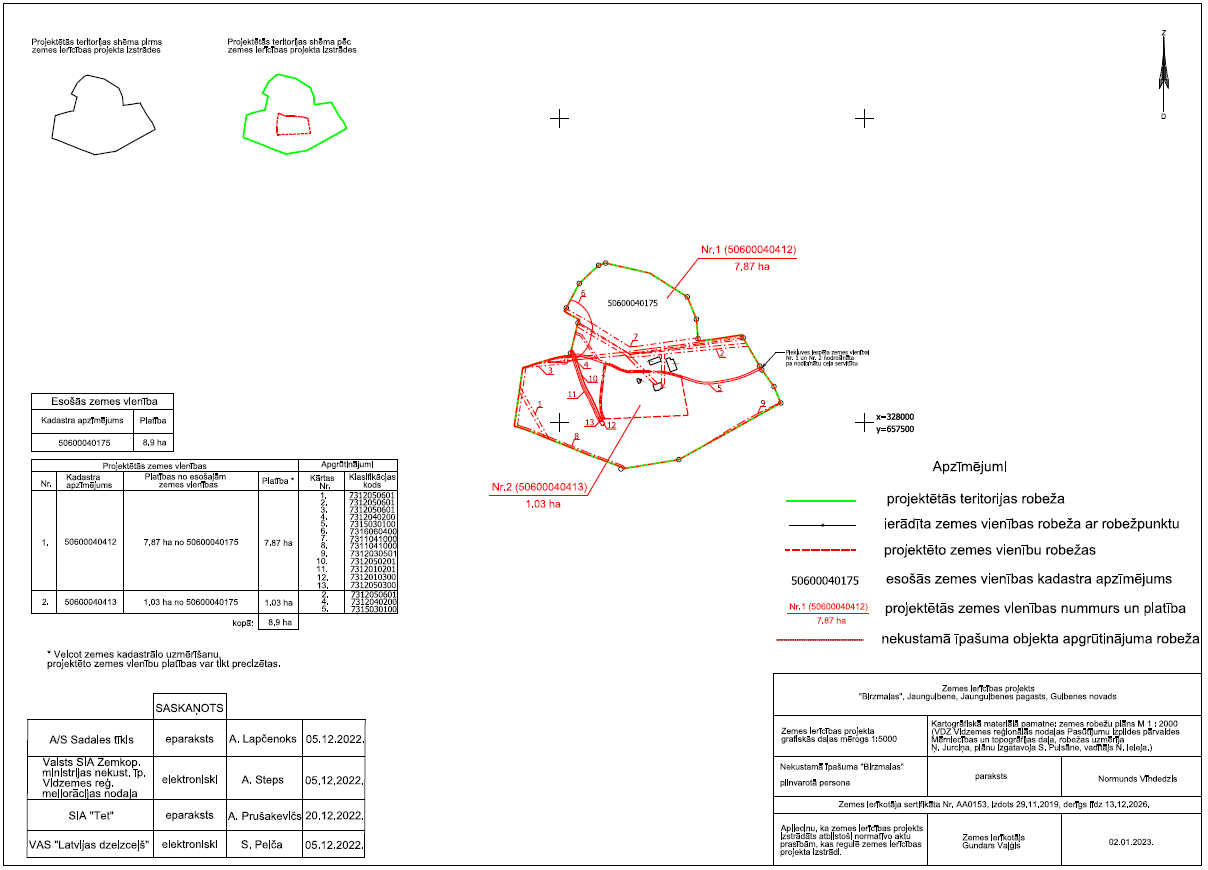 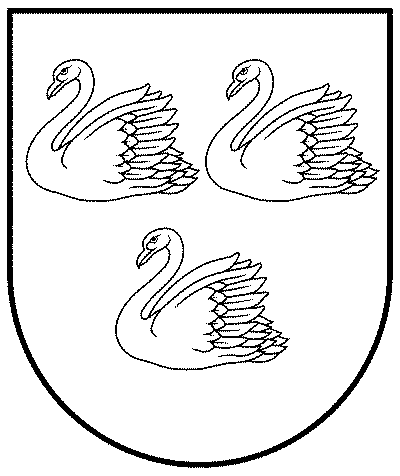 GULBENES NOVADA PAŠVALDĪBAGULBENES NOVADA PAŠVALDĪBAGULBENES NOVADA PAŠVALDĪBAReģ. Nr. 90009116327Reģ. Nr. 90009116327Reģ. Nr. 90009116327Ābeļu iela 2, Gulbene, Gulbenes nov., LV-4401Ābeļu iela 2, Gulbene, Gulbenes nov., LV-4401Ābeļu iela 2, Gulbene, Gulbenes nov., LV-4401Tālrunis 64497710, mob. 26595362, e-pasts: dome@gulbene.lv, www.gulbene.lvTālrunis 64497710, mob. 26595362, e-pasts: dome@gulbene.lv, www.gulbene.lvTālrunis 64497710, mob. 26595362, e-pasts: dome@gulbene.lv, www.gulbene.lv